KONTROLNA NALOGA IZ MATEMATIKE4. LETNIKMAY THE FORCE BE WITH: ____________________________ (se opravičujem za angleščino  )				IME IN PRIIMEKTOČKE:											OCENA:Nariši graf zaporedja: .							5 točkDokaži, da je zaporedje    padajoče.					5 točkZapiši splošni in stoti člen aritmetičnega zaporedja in izračunaj vsoto prvih dvesto členov, če veš, da je prvi člen  in osmi člen 48.							10 točk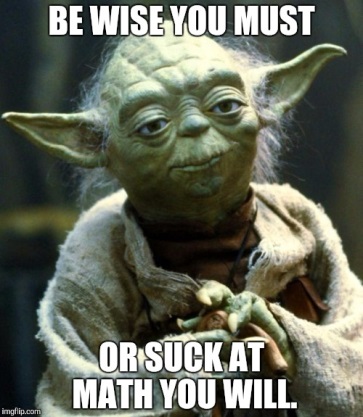 Dano je geometrijsko zaporedje  .Zapiši splošni člen zaporedja. Ali je število -24414,0625 člen tega zaporedja. Dokaži!					10 točkDoloči tak x, da bo zaporedje geometrijsko: 			10 točkV aritmetičnem zaporedju je . Določi splošni člen.	5 točk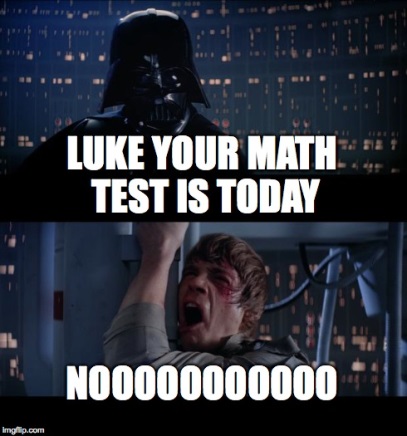 Gospodinjska pomočnica je bila v službi pri neki družini 6 let. Vsako leto so ji plačali 600€ več kot prejšnje leto. Koliko je zaslužila v prvem letu in koliko v zadnjem letu, če je v šestih letih zaslužila 45000€?										10 točkKatera formula za splošni člen geometrijskega zaporedja je prava?			5 točkZaporedje je omejeno, če velja:							5 točkKatero od danih števil ni člen zaporedja? ?				5 točk-3-2/3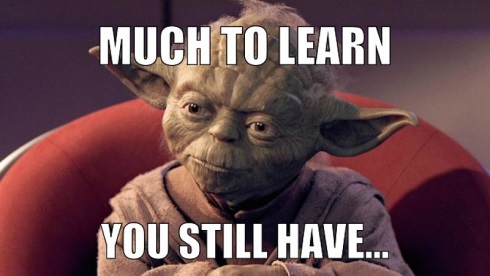 -1-20-1,6Zaporedje je ______________, ki _______________iz množice naravnih števil v _______________________________________ .					5 točkZaporedje, podano s splošnim členom , je:				5 točkneomejenonaraščajoče in omejenonavzgor omejenonaraščajočepadajočepadajoče in navzdol omejenopadajoče in omejenoomejenoPoveži levo in desno stran z urejenimi pari:						5 točk1				A	2	m=0						B	3	-1000, -100, -10,…				C	aritmetično zaporedje4	3, 0, -3, -6, -9,…					D	aritmetična vrsta5	-7.5, -9, -10.5, -12…				E	razlika aritmetičnega zaporedja6	M= 3						F	7						G	8							H	geometrijsko zaporedje9						I	10 -2 – 4 – 8 – 16 – 32 +…				J	Kaj je končna geometrijska vrsta? 							5 točkKdaj zaporedje pada?								5 točkZapiši poljubno naraščajoče geometrijsko zaporedje, ki ima negativen prvi člen.	5 točk	